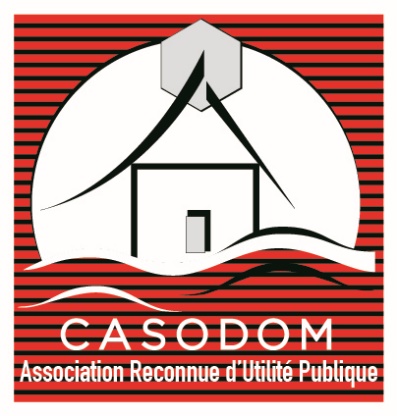 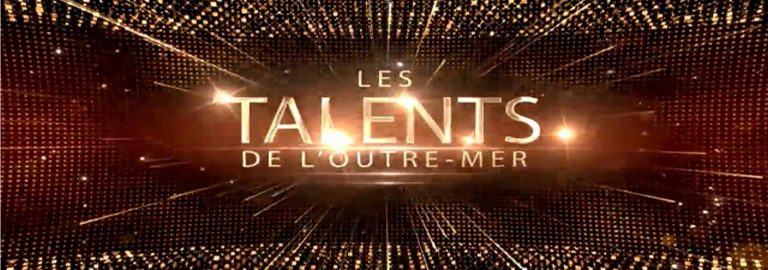 QUI PEUT CONCOURIR?Tout ressortissant français Originaire, directement ou par filiation, de l’un des Outre-mer français, à savoir : Les Départements et Régions d’Outre-mer (La Guadeloupe ou la Réunion) ;Les Collectivités territoriales uniques (la Martinique, la Guyane ou Mayotte) ;Les Collectivités d’Outre-mer (La Polynésie française, Wallis et Futuna, Saint-Barthélemy, Saint-Martin, ou Saint-Pierre et Miquelon) La Nouvelle-Calédonie ou les Terres australes et antarctiques.Ayant eu un parcours d’excellence dans leur territoire, en France ou dans le mondeDANS QUELLE CATÉGORIE ?La sélection se fait sur dossier, dans deux catégories :la catégorie des “Jeunes talents” : pour les diplômés ou jeunes actifs depuis moins de deux ans,  ainsi que pour les étudiants ou apprentis en fin de cursus, pouvant attester d’un parcours d’excellence.Les lauréats dans cette catégorie reçoivent une bourse de 2 000 €la catégorie des “Talents confirmés” : pour les candidats être reconnu pour son excellence dans son milieu professionnel.DANS QUELLES DISCIPLINES ?	La sélection est ouverte à toutes les disciplines académiques, aux savoir-faire manuels ainsi qu’aux disciplines artistiques relevant notamment du chant, de la musique et de la danse académiques.Ne sont pas prises en compte :L’excellence dans les seules activités politiques, religieuses ou syndicales n’est pas prise en compte. La seule excellence dans le show business, les spectacles de variétés ou le sport de haut niveau, qui procurent déjà une forte visibilité.Nom : Prénoms : Date et lieu de naissance : A quelle collectivité d’Outre-mer vous rattachez-vous ? : JOINDRE OBLIGATOIREMENT UNE PHOTO (D’identité ou en situation)Situation de famille : Adresse :Email : Diplômes obtenus ou en préparation :Formation ou perfectionnementAvez-vous été boursier sur critères sociaux pendant vos études ? : Quelle est votre situation actuelle par rapport à l’emploi ?Expliquez sur une pièce jointe votre parcours, en mentionnant les difficultés et les obstacles surmontés, et montrez en quoi vos efforts et vos résultats vous paraissent méritoires.Indiquez en outre dans cette pièce jointe, les noms, fonctions et coordonnées de 3 référents académiques ou professionnels, n’appartenant pas à votre cadre familial, et pouvant attester de vos talents et de vos mérites.Précisez aussi, si vous deveniez “Talent de l’Outre-mer”, en quoi votre parcours et votre engagement pour les Outre-mer français pourraient servir d’exemples pour les Ultramarins.Joignez à cette pièce copie de vos justificatifs (diplômes, éventuellement titres et références de vos publications, formations, activités professionnelles, et tout autre justificatif qui vous paraîtrait utile)Les dossiers de candidature sont confidentiels. Ils ne seront connus que du Comité de sélection.En transmettant votre candidature, vous autorisez le CASODOM, si vous êtes lauréat, à mettre en lumière l’exemplarité de votre parcours sur son site Internet et par une communication médiatique.Les résultats de la sélection feront l’objet d’une information personnelle à tous les candidatsLes lauréats s’efforceront d’être présents à la cérémonie très médiatisée de remise de prix qui auralieu en fin d’année 2021.LES DOSSIERS DE CANDIDATURE DOIVENT ÊTRE ACRESSÉS AVANT LE 15 AÔUT 2021Par mail à l’adresse : casodom.75@gmail.comOu par courrier à l’adresse :CASODOM – 7 bis, rue du Louvre – 75001 ParisTél. 01 42 36 24 54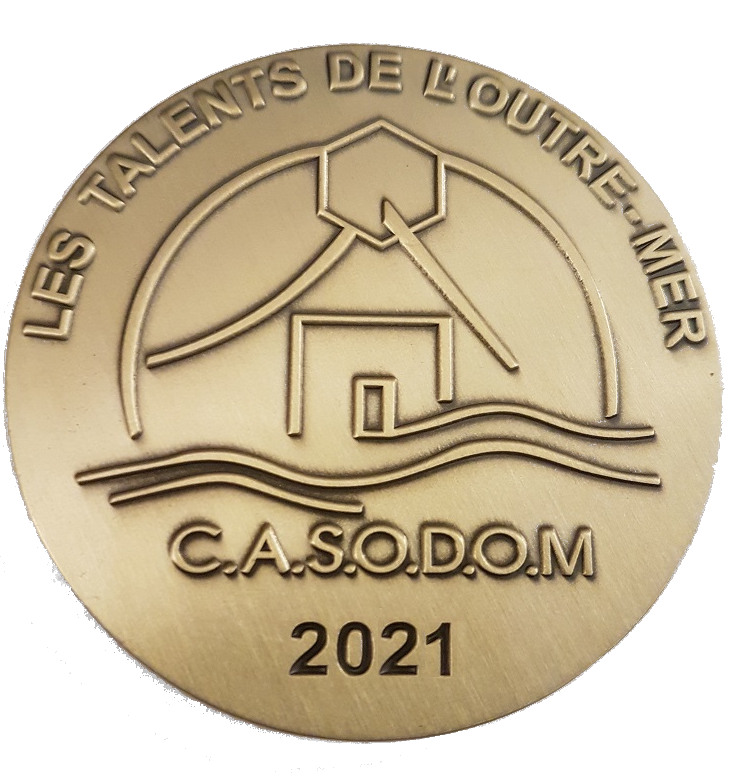 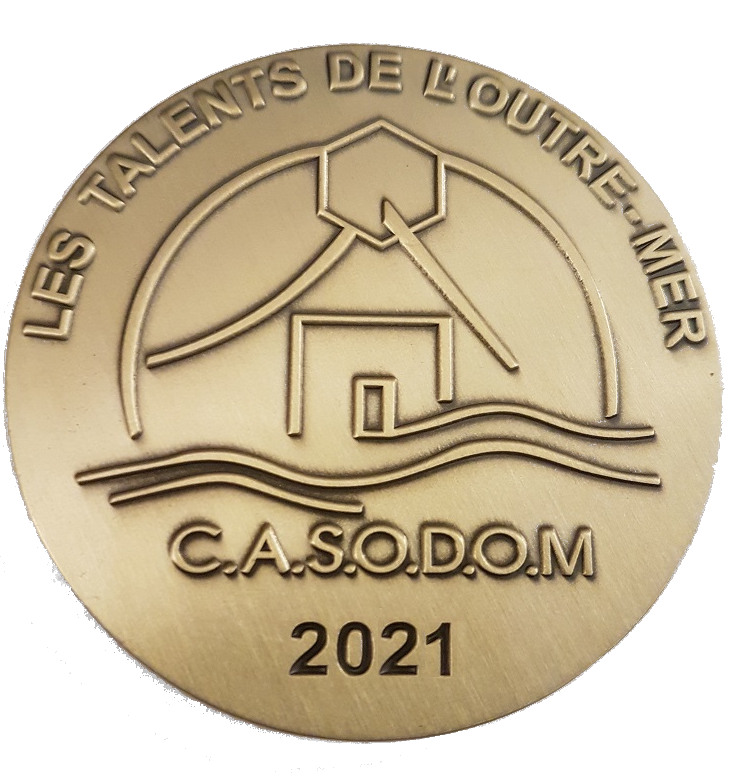 